CULTURA E SOCIETA’La geografia si occupa di capire anche gli aspetti culturali ed economici; cerca cioè di capire in che modo gli uomini vivono in un certo spazio, cioè quali abitudini hanno, quali attività svolgono e in che modo vivono insieme alle altre persone. Questi aspetti rappresentano la cultura di una società.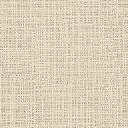 